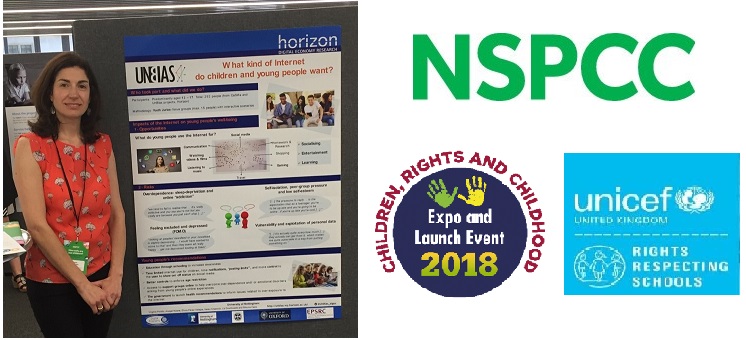 online links to our resourcesResourceWho is it for?weblinkNSPCC Speak out, Stay safe programmePrimary Schools https://learning.nspcc.org.uk/services/speak-out-stay-safeNSPCC Speak out, Stay safe programmeAge 9-11 SEND provision https://learning.nspcc.org.uk/services/schools-send-formTalk Relationships Secondary School Teachers (RSE/PSHE) https://learning.nspcc.org.uk/services/talk-relationships/PANTSPrimary School Teachershttps://learning.nspcc.org.uk/research-resources/schools/pants-teaching/PANTSParents/ Carers ages 3-11https://www.nspcc.org.uk/keeping-children-safe/support-for-parents/pants-underwear-rule/NSPCC LearningSchool professionals and others working with children https://learning.nspcc.org.uk/NSPCC Helpline Anyone concerned about a child or looking for advice https://www.nspcc.org.uk/keeping-children-safe/reporting-abuse/nspcc-helpline/0808 800 5000Childline Kids Site for under 12s https://www.childline.org.uk/kids/0800 1111Childline Site for over 12s https://www.childline.org.uk/0800 1111Look, Say, Sing, PlayParents/carers and babies https://www.nspcc.org.uk/keeping-children-safe/support-for-parents/look-say-sing-play/Building Connections Young people who can be referred to work with a trained NSPCC befriender https://learning.nspcc.org.uk/services/building-connectionsLove Life Young People with SEND ages 11-25 https://learning.nspcc.org.uk/research-resources/schools/love-life/It’s Not OkSecondary school teachershttps://learning.nspcc.org.uk/research-resources/schools/its-not-ok/NSPCC Parent/ Carer support Parents/ Carers https://www.nspcc.org.uk/keeping-children-safe/support-for-parents/NSPCC Online Safety Professionals, Parents and Children https://www.nspcc.org.uk/keeping-children-safe/online-safety/